ANEXO 4 - PLANO DE ATIVIDADES DE BOLSISTA 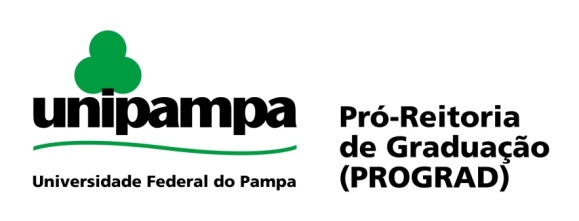 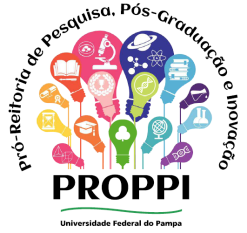 Cronograma de Atividades do BolsistaAdicionar quantas ou colunas forem necessáriasNome do OrientadorProjeto de Pesquisa que está vinculadoEditalPeríodo de ExecuçãoResumo do ProjetoDescrição detalhada das Atividades do Bolsista 1Descrição detalhada das Atividades do Bolsista 2 (se o caso)Resultados Esperados2020 – Bolsista 12020 – Bolsista 12020 – Bolsista 12020 – Bolsista 12020 – Bolsista 12020 – Bolsista 1ATIVIDADESMÊSMÊSMÊSMÊSMÊSATIVIDADESagosetoutnovDEZ2020 – Bolsista 22020 – Bolsista 22020 – Bolsista 22020 – Bolsista 22020 – Bolsista 22020 – Bolsista 2ATIVIDADESMÊSMÊSMÊSMÊSMÊSATIVIDADESagosetoutnovDEZ